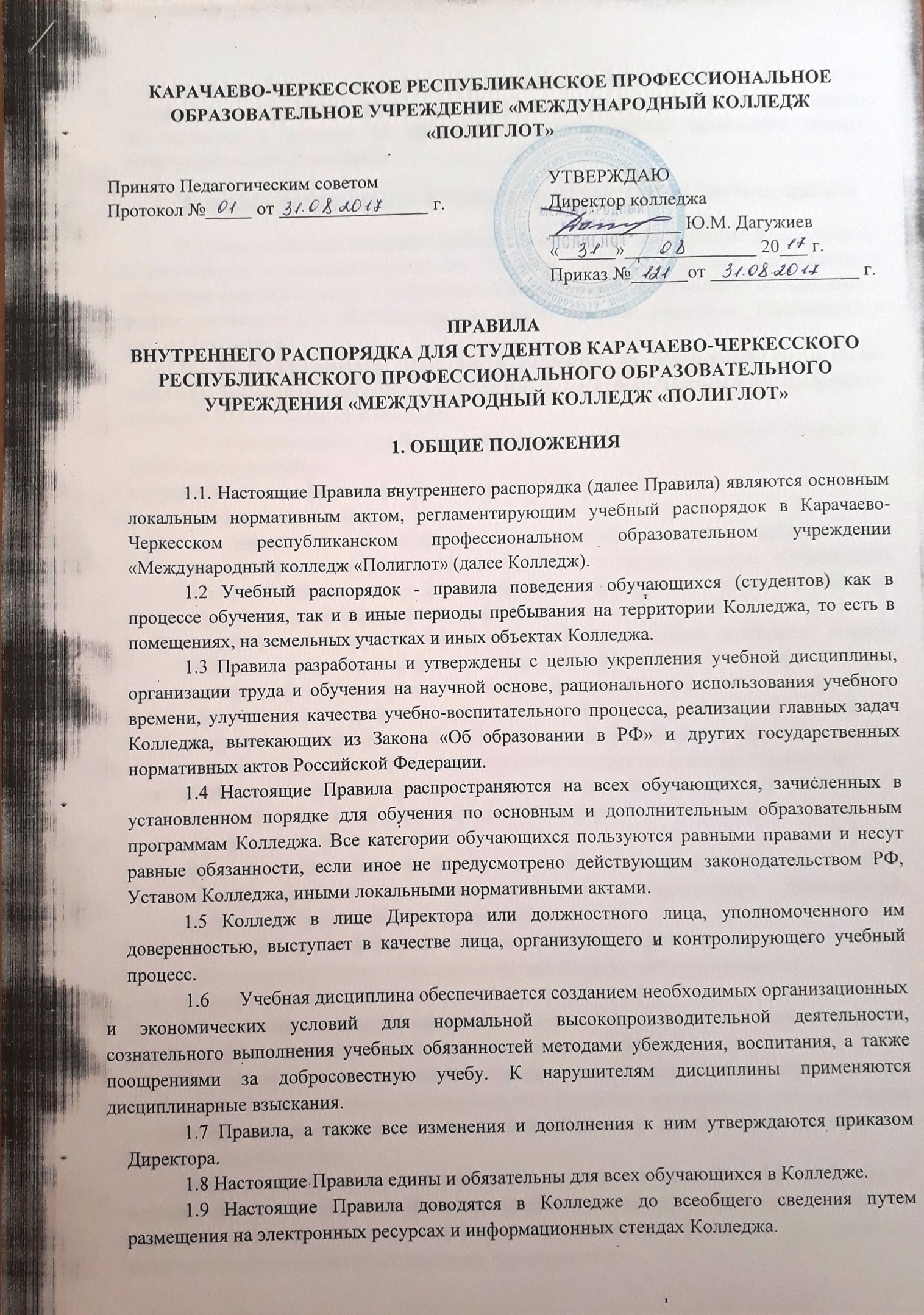                 1.10 Администрация Колледжа должна ознакомить всех лиц, зачисленных в качестве студентов, с настоящими Правилами. Факт ознакомления подтверждается подписью обучающегося в договоре на обучение по образовательным программам среднего профессионального образования.ПОРЯДОК ЗАЧИСЛЕНИЯ, ПЕРЕВОДА И ОТЧИСЛЕНИЯ ОБУЧАЮЩИХСЯ2.1 Порядок приема, перевода и отчисления обучающихся в Колледже осуществляется в соответствии с законодательством РФ, Уставом Колледжа, ежегодно утверждаемыми правилами приема в Колледж и Положением о порядке перевода, отчисления обучающихся и выдаче документов (См. ПОЛОЖЕНИЕ о порядке перевода, отчисления обучающихся и выдаче документов).2.2 За дисциплинарные проступки и нарушения на обучающихся по решению директора, заместителя директора по учебной работе могут быть наложены дисциплинарные взыскания в виде замечания и выговора.2.3 Образовательные отношения прекращаются в связи с отчислением Студента по следующим основаниям:в связи с получением образования (завершением обучения);досрочно в следующих случаях:а) по инициативе обучающегося или родителей (законных представителей) несовершеннолетнего обучающегося, в том числе	в случае перевода обучающегося для продолжения освоения  образовательной  программы  в  другую  организацию, осуществляющую образовательную деятельность;б)  по инициативе Колледжа в случае	применения к обучающемуся, достигшему возраста пятнадцати лет, отчисления как меры дисциплинарного взыскания, в случае невыполнения обучающимся по профессиональной образовательной программе обязанностей	по добросовестному освоению такой образовательной  программы  и  выполнению  учебного  плана,  а также в случае установления нарушения порядка приема в Колледж, повлекшего по вине обучающегося его незаконное зачисление;в)  по обстоятельствам, не зависящим от воли обучающегося или родителей	(законных представителей) несовершеннолетнего обучающегося и Колледжа, в том числе в случае ликвидации Колледжа;г)  просрочка оплаты (неполная оплата) Заказчиком по договору на обучение стоимости образовательных услуг; нарушение или неисполнение обязанностей, предусмотренных	договором на обучение;д) невозможность надлежащего исполнения обязательств по оказанию платных образовательных услуг вследствие действий (бездействий) обучающегося;е) в связи со смертью.2.4 По медицинским показаниям и в других исключительных случаях студенту  предоставляется академический отпуск в установленном порядке.2.5 Студент, отчисленный по собственному желанию или по уважительной причине, имеет право в течение 5 лет на восстановление в Колледж с сохранением основы обучения (бесплатной или платной), в соответствии с которой обучался до отчисления, при наличии в Колледже вакантных мест.Восстановление студентов, отчисленных за академическую неуспеваемость или по неуважительной причине, может быть произведено в исключительных случаях при наличии вакантных мест на соответствующем курсе и ликвидации имеющейся академической задолженности в установленные приказом директора сроки.2.6	Отчисление из Колледжа оформляется приказом директора.Если после издания приказа об отчислении обнаружатся обстоятельства, подтверждающие уважительный характер пропусков (медицинская справка, повестка военкомата или иные аналогичные документы) Колледж в общепринятом порядке отменяет действие приказа с соответствующими правовыми последствиями.3. ОСНОВНЫЕ ПРАВА И ОБЯЗАННОСТИ ОБУЧАЮЩИХСЯ3.1	Обучающиеся в Колледже имеют право:получать знания в соответствии с федеральным государственным образовательным стандартом, соответствующие современному уровню развития науки, техники, культуры;участвовать в формировании содержания своего образования при условии соблюдения требований федеральных государственных образовательных стандартов среднего профессионального образования;на дополнительный оплачиваемый отпуск по месту работы, на сокращенную рабочую неделю и другие льготы, предусмотренные законодательством для обучающихся по очно-заочной и заочной формам обучения и выполняющих учебный план;осваивать, помимо дисциплин по избранным специальностям любые другие учебные дисциплины, преподаваемые в Колледже с разрешения директора, а также преподаваемые в других средних специальных учебных заведениях (по согласованию между их руководителями);участвовать в обсуждении и решении важнейших вопросов деятельности Колледжа;на перевод из Колледжа в другие учебные заведения, на перевод внутри Колледжа;на перевод с одной образовательной программы на другую, перевод с одной направленности на другую;на прохождение промежуточной аттестации, в случае образования академической задолженности, по соответствующим учебному предмету, курсу, дисциплине (модулю) не более двух раз в сроки, определяемые Колледжем, в пределах одного года с момента образования академической задолженности. В указанный период не включаются время болезни обучающегося, нахождение его в академическом отпуске или отпуске по беременности и родам;на академический отпуск, в случаях, предусмотренных законодательством;на свободное посещение занятий (в исключительных случаях) при беременности, по состоянию здоровья, матери, имеющей детей в возрасте до 14 лет, при совмещении трудовой деятельности с обучением (для студентов очной формы обучения);на повторное обучение;пользоваться библиотекой, информационными ресурсами, услугами учебных, научных и других подразделений Колледжа в порядке, установленном локальными актами Колледжа;избирать и быть избранными в состав руководящих органов Колледжа в соответствии с положением о выборах в руководящие органы Колледжа.принимать участие во всех видах научно-исследовательских работ, студенческих и научных конференциях, симпозиумах, представлять к публикации свои работы, в том числе в изданиях колледжа;обжаловать приказы и распоряжения администрации Колледжа в установленном порядке;студенты очной формы обучения имеют право в свободное от учебы время работать на предприятиях, в учреждениях и организациях любых организационно-правовых форм;на основании соответствующего приказа переходить на индивидуальные планы обучения;на различные формы материального и морального поощрение за успехи в учебе, научно-исследовательской и общественной работе;на отсрочку от службы в армии, в случае обучения по очной форме, в соответствии с законодательством РФ;иные права, предусмотренные законодательством Российской Федерации, Уставом, и локальными актами Колледжа.3.2	Обучающиеся в Колледже обязаны:добросовестно осваивать образовательную программу, выполнять индивидуальный учебный план, в том числе посещать предусмотренные учебным планом или индивидуальным учебным планом учебные занятия, осуществлять самостоятельную подготовку к занятиям, выполнять задания, данные педагогическими работниками в рамках образовательной программы;выполнять требования нормативных актов в сфере образования, регулирующих образовательный процесс, Устава Колледжа, настоящих Правил, других локальных нормативных актов Колледжа, контрактов на обучение, а также приказов и распоряжений должностных лиц Колледжа;заботиться о сохранении и об укреплении своего здоровья, стремиться к нравственному, духовному и физическому развитию и самосовершенствованию;уважать честь и достоинство других обучающихся и работников организации, осуществляющей образовательную деятельность, не создавать препятствий для получения образования другими обучающимися;выполнять за время обучения требования образовательной программы среднего профессионального образования по избранной специальности;сдавать зачеты, экзамены, отчеты по практике в установленные сроки, своевременно ликвидировать академическую задолженность в установленные сроки;посещать все виды занятий, предусмотренных расписанием; свободное посещение занятий допускается только на основании приказа должностного лица Колледжа; при неявке на обязательные для посещения учебные занятия ставить в известность об этом уполномоченных должностных лиц Колледжа (филиала, иного структурного подразделения) и, в первый день явки, представлять документы установленного образца (медицинские справки, повестки, объяснительные и т.п.), объясняющие причины отсутствия;соблюдать требования по охране труда и технике безопасности, противопожарные требования, санитарные и гигиенические нормы, незамедлительно сообщать уполномоченным должностным лицам Колледжа о возникновении ситуации, представляющей угрозу жизни и здоровью людей;поддерживать порядок и дисциплину на территории Колледжа (в учебных аудиториях, лабораториях и др.), бережно относиться к имуществу Колледжа, принимать меры к обеспечению сохранности этого имущества. В случае причинения Колледжу материального ущерба по своей вине обучающийся обязан возместить его в соответствии с законодательством РФ;соблюдать установленный в Колледже пропускной режим, в том числе не передавать свой пропуск и/или студенческий билет другим лицам и не пользоваться пропуском и/или студенческим билетом, выданным другому лицухранить и преумножать лучшие традиции Колледжа;своевременно вносить оплату за обучение;оплачивать все дополнительные затраты, связанные с подготовкой студента сверх сметы расходов и учебного плана;иные обязанности, предусмотренные законодательством и локальными актами Колледжа и заключенным контрактом на обучение.4. ОСНОВНЫЕ ПРАВА И ОБЯЗАННОСТИ КОЛЛЕДЖА4.1	Колледж имеет право:заключать,  изменять  и  расторгать  договоры  (контракты)  на обучение с обучающимися, родителями (законными представителями) обучающихся, в порядке и на условиях, которые установлены действующим законодательством;поощрять обучающихся за успехи в учебной и внеучебной деятельности;требовать от обучающихся исполнения ими своих обязанностей и бережного отношения к имуществу Колледжа (в том числе к имуществу третьих лиц, находящемуся у работодателя, если работодатель несет ответственность за сохранность этого имущества) и других обучающихся.привлекать обучающихся к дисциплинарной и материальной ответственности в порядке, установленном законодательством в сфере образования, иными федеральными законами;принимать локальные нормативные акты.4.2	Колледж обязан:обеспечивать обучающимся здоровые и безопасные условия обучения, исправное состояние оборудования.в соответствии с ФГОС осуществлять материально-техническое обеспечение и оснащение образовательного процесса, оборудование помещений.обеспечивать реализацию основных образовательных программ по соответствующим уровням образования в соответствии с ФГОС.принимать меры к надлежащему методическому обеспечению образовательного процесса.не допускать к учебным занятиям обучающегося в состоянии алкогольного, наркотического или токсического опьянения.соблюдать требования охраны труда и техники безопасности, улучшать условия обучения.обеспечить охрану Колледжа, сохранность оборудования, инвентаря и другого имущества, а также поддержание необходимого порядка в учебных и всчпомогательных помещениях. Ответственность за обеспечение безопасных условий и охраны труда, за сохранность имущества, за противопожарное и санитарное состояние помещений возлагается в соответствии со статьей 212 Трудового кодекса РФ и должностными инструкциями на руководителей структурных подразделений, а в необходимых случаях, приказом Директора на соответствующих должностных лиц.принимать необходимые меры по профилактике травматизма, проводить обучение и периодически контролировать знания и соблюдение обучающимися всех требований производственной санитарии и гигиены труда, инструкций по охране труда и пожарной безопасности.знакомить обучающихся под роспись с принимаемыми локальными нормативными актами, непосредственно связанными с образовательной деятельностью. способствовать созданию среди обучающихся деловой, творческой, доброжелательной атмосферы, всемерно поддерживать и развивать инициативу и активность обучающихся; своевременно рассматривать предложения по улучшению деятельности Колледжа.исполнять иные обязанности, предусмотренные законодательством и иными нормативными правовыми актами в области образования и воспитания, локальными нормативными актами.5. УЧЕБНЫЙ РАСПОРЯДОК5.1 Учебный год в Колледже начинается, как правило, 1 сентября и заканчивается в соответствии с учебным планом соответствующей образовательной программы. Начало учебного года может переноситься образовательной организацией при реализации образовательной программы среднего профессионального образования в очно-заочной форме обучения не более чем на один месяц, в заочной форме обучения - не более чем на три месяца.5.2 Учебная деятельность обучающихся предусматривает учебные занятия (урок, практическое занятие, лабораторное занятие, консультация, лекция, семинар), самостоятельную работу, выполнение курсового проекта (работы), практику, а также другие виды учебной деятельности, определенные учебным планом.5.3 Для всех видов аудиторных занятий академический час устанавливается продолжительностью 45 минут. При совмещении аудиторных занятий в одну «пару» продолжительность занятий составляет 90 минут. Перерывы между занятиями составляют 10 минут и после двух «пар» - 30 минут.Объем обязательных аудиторных занятий и практики не должен превышать 36 академических часов в неделю.5.4 Колледж имеет право реализовывать образовательные программы среднего профессионального образования как самостоятельно, так и посредством сетевых форм, используя различные образовательные технологии, в том числе дистанционные образовательные технологии, электронное обучение.5.5 При реализации образовательных программ среднего профессионального образования Колледжем может применяться форма организации образовательной деятельности, основанная на модульном принципе представления содержания образовательной программы и построения учебных планов, использовании соответствующих образовательных технологий.5.6 Максимальный объем учебной нагрузки обучающегося составляет 54 академических часа в неделю, включая все виды аудиторной и внеаудиторной учебной нагрузки.5.7 Занятия для обучающихся по всем формам обучения (дневной (очной), заочной, очно-заочной) проводятся в интервале 08.30-18-30 часов.5.8 После начала занятий во всех учебных и прилегающих к ним помещениях должны быть обеспечены тишина и порядок, необходимые для нормального хода учебных занятий. Вход в аудиторию и выход из аудитории после фактического начала занятий допускается только с разрешения преподавателя.5.9 До начала каждого учебного занятия (и в перерывах между занятиями) в аудиториях, лабораториях, преподаватели подготавливают необходимые учебные пособия и аппаратуру, проветривают помещения.5.10 Для проведения учебных занятий в аудиториях, лабораториях, учебных аудиториях на каждом курсе формируются потоки и академические группы в соответствии с установленными в Колледже нормами.5.11 В каждой группе куратором в первом семестре назначается староста.последующие семестры староста может быть заменен по письменному ходатайству не менее 2/3 от общего числа обучающихся группы, при наличии согласования с куратором группы.Староста группы подчиняется непосредственно куратору учебной группы.функции старосты группы входят:персональный учет посещения обучающимися всех видов учебных занятий;предоставление куратору учебной группы Колледжа, ежедневного рапорта о неявке обучающихся на занятия, по возможности, с указанием причин;наблюдение за состоянием учебной дисциплины в группе на лекциях и практических занятиях, а также за сохранностью учебного оборудования и инвентаря;извещение обучающихся об изменениях, вносимых в расписание занятий;назначение на каждый день в порядке очереди дежурного по группе;контроль за учебным процессом обучающихся иностранцев.Распоряжения   старосты   в   пределах   указанных   выше   функций обязательны для всех обучающихся группы.5.12 В каждой группе ведется журнал установленной формы, который хранится на отделении (учебной части) и ежедневно перед началом занятий выдается старосте, который отмечает в нем присутствующих и отсутствующих на занятиях обучающихся.5.13 Каникулы обучающихся определяются учебным планом соответствующей образовательной программы в зависимости от уровня обучения. Каникулы для обучающихся устанавливаются не менее двух раз в течение учебного года общей продолжительностью 8-11 недель в году, в том числе не менее двух недель в зимний период. Сокращение продолжительности каникул, установленных учебными планами, не допускается.5.14 Освоение образовательной программы среднего профессионального образования, в том числе отдельной части или всего объема учебного предмета, курса, дисциплины (модуля) образовательной программы, сопровождается текущим контролем успеваемости и промежуточной аттестацией обучающихся. Формы, периодичность и порядок проведения текущего контроля успеваемости и промежуточной аттестации обучающихся определяются Колледжем самостоятельно.5.15 Колледж самостоятельно устанавливает систему оценок при промежуточной аттестации.5.16 Количество экзаменов в процессе промежуточной аттестации обучающихся не должно превышать 8 экзаменов в учебном году, а количество зачетов - 10. В указанное количество не входят экзамены и зачеты по физической культуре и факультативным учебным курсам, дисциплинам (модулям).Количество экзаменов и зачетов в процессе промежуточной аттестации обучающихся при обучении в соответствии с индивидуальным учебным планом устанавливается данным учебным планом.5.17 Освоение образовательных программ среднего профессионального образования завершается итоговой аттестацией, которая является обязательной.5.18 Обучающиеся, не имеющие академической задолженности и в полном объеме выполнившие учебный план или индивидуальный учебный план, проходят итоговую аттестацию, при получении среднего профессионального образования по имеющим государственную аккредитацию образовательным программам среднего профессионального образования указанные обучающиеся проходят государственную итоговую аттестацию.5.19 Лицам, успешно прошедшим государственную итоговую аттестацию по образовательным программам среднего профессионального образования, выдается диплом о среднем профессиональном образовании, подтверждающий получение среднего профессионального образования и квалификацию по соответствующей профессии или специальности среднего профессионального образования.5.20 Лицам, не прошедшим итоговой аттестации или получившим на итоговой аттестации неудовлетворительные результаты, а также лицам, освоившим часть образовательной программы среднего профессионального образования и (или) отчисленным из Колледжа, выдается справка об обучении или о периоде обучения по образцу, самостоятельно устанавливаемому Колледжем.5.21	Обучение по образовательным программам среднего профессионального образования обучающихся с ограниченными возможностями здоровья осуществляется на основе образовательных программ среднего профессионального образования, адаптированных при необходимости для обучения указанных обучающихся.учетом особых потребностей обучающихся с ограниченными возможностями здоровья Колледжем обеспечивается предоставление учебных, лекционных материалов в электронном виде.6. ПООЩРЕНИЯ ЗА УСПЕХИ В УЧЕБЕ И ОТВЕТСТВЕННОСТЬ ЗА НАРУШЕНИЕ УЧЕБНОЙ ДИСЦИПЛИНЫ6.1 За хорошую успеваемость, активное участие в научно-исследовательской работе и общественной жизни Колледжа, за успехи в спортивной и творческой деятельности для обучающихся (слушателей) устанавливаются следующие меры поощрения:объявление благодарности;награждение ценным подарком;благодарственное письмо родителям (лицам их заменяющих).6.2 Поощрения объявляются приказом Директора и доводятся до сведения студентов (слушателей) группы. Выписка из приказа о поощрениях хранится в личном деле обучающегося.6.3 За нарушение обучающимся учебной дисциплины, неисполнение или ненадлежащее исполнение обязанностей, предусмотренных Уставом Колледжа или настоящими Правилами, к нему могут быть применены следующие дисциплинарные взыскания:замечание;выговор;отчисление из Колледжа.6.4 До применения дисциплинарного взыскания с обучающегося необходимо затребовать письменное объяснение. Если по истечении двух рабочих дней указанное объяснение обучающимся не предоставлено, то составляется соответствующий акт. Непредставление обучающимся объяснения не является препятствием для применения дисциплинарного взыскания.6.5 Применению дисциплинарного взыскания в отношении обучающегося предшествует направление куратором учебной группы на имя директора (заместителя директора по учебной работе) служебной записки с указанием нарушений, допущенных обучающимся.6.6 При применении дисциплинарного взыскания должны учитываться тяжесть совершённого проступка, обстоятельства, при которых он совершён, предшествующая учёба и поведение обучающегося.6.7 Дисциплинарное взыскание к обучающемуся применяется непосредственно за совершение проступка, но не позднее одного месяца со дня его обнаружения (не считая времени болезни или нахождения обучающегося на каникулах), оно не может быть применено позднее шести месяцев со дня совершения проступка.6.8 Приказ Директора о применении дисциплинарного взыскания объявляется обучающемуся под подпись в течение трех рабочих дней со дня его издания, не считая времени отсутствия обучающегося в Колледже. Если обучающийся отказывается ознакомиться с указанным приказом под подпись, то составляется соответствующий акт.6.9 Если обучающийся в течение года со дня применения дисциплинарного взыскания (за исключение отчисления) не будет подвергнут новому дисциплинарному взысканию, то он считается не подвергавшимся дисциплинарному взысканию7.  ПОРЯДОК В КОРПУСЕ И УЧЕБНЫХ АУДИТОРИЯХ КОЛЛЕДЖА7.1 Ответственность за порядок в помещениях (наличие исправной мебели, учебного оборудования, поддержание нормальной температуры, освещение и пр.) несет заместитель директора по общим вопросам.За готовность оборудования и учебных пособий к занятиям в учебных лабораториях и кабинетах отвечают преподаватели в соответствии с должностными инструкциями.		   7.2 На территории учебного корпуса Колледжа запрещаются:действия, затрудняющие нормальную работу соответствующего подразделения;курение и употребление спиртных напитков, включая слабоалкогольные;хранение, употребление и распространение средств токсического и наркотического опьянения;азартные игры;появление в состоянии алкогольного, наркотического или токсического опьянения;появление с животными;хранение, ношение, распространение и использование взрывчатых веществ и пиротехнических средств, огнестрельного, газового, травматического, пневматического и холодного оружия, а также оружия ударного действия; предметов, запрещенных к свободному обращению на территории РФ;оскорбления (словами, жестами, действиями) работников Колледжа или обучающихся, в том числе совершенные на почве межнациональных и межрелигиозных конфликтов;привлечение других лиц к участию в конфликтах, в том числе возникших на почве межнациональных и межрелигиозных отношений;проведение несанкционированных митингов, а также мероприятий, способствующих разжиганию конфликтов на политической, межнациональной и межрелигиозной почве;организация, подстрекательство к противоправным действиям (акциям), ведущих к нарушению нормального учебного процесса, полному или частичному срыву учебных занятий или обязательных мероприятий, нормальной деятельности Колледжа в целом или его структурных подразделений, а также участие в таких действиях и акциях;умышленное повреждение или уничтожение мебели, оборудования, другого имущества Колледжа;употребление нецензурной лексики и иное антиобщественное поведение;нахождение в учебном корпусе после 20.00 в будние дни, а также в выходные и праздничные дни за исключением участия в занятиях секций, студий и т.п. (с разрешения уполномоченных должностных лиц Колледжа).7.3	В учебных аудиториях воспрещается:пребывание в верхней одежде и головных уборах;прием пищи;разговоры по мобильному телефону во время занятий, а также хранение указанных устройств без использования функции беззвучного вызова.7.4 Порядок допуска обучающихся и иных лиц в здание Колледжа, въезда автотранспортных средств на территорию Колледжа, перемещения имущества на территории Колледжа или за ее пределы определяется Положением о пропускном режиме.7.5 В нерабочие праздничные и выходные дни, а также в чрезвычайных ситуациях в помещениях Колледжа в лице уполномоченных должностных лиц может быть установлен особый режим работы и использования имущества, а также введены дежурства работников.Проведение занятий и работ, запланированных в подразделениях в нерабочее время, разрешает Директор по представлению руководителя структурного подразделения.7.6 Ключи от помещений, а также аудиторий, лабораторий, кабинетов должны сдаваться и находиться у дежурного работника вахты и выдаваться при наличии удостоверения личности и по списку, установленному Директором на основании представления руководителя соответствующего структурного подразделения.7.7 Порядок доступа обучающихся в учебный корпус обеспечивается путем использования студенческого билета, либо временного пропуска при предъявлении паспорта.